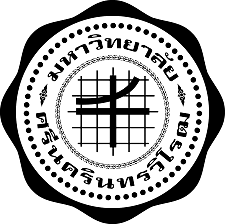 ใบสั่งซื้อ	ตามที่ .......................................................................................................... ได้เสนอราคาไว้ต่อ คณะมนุษยศาสตร์ มหาวิทยาลัยศรีนครินทรวิโรฒ ซึ่งได้รับราคาและตกลงซื้อ  ตามรายการดังต่อไปนี้-2-การซื้อ อยู่ภายใต้เงื่อนไขต่อไปนี้1.	กำหนดส่งมอบภายใน ...................... วัน นับถัดจากวันที่ผู้รับจ้างได้รับใบสั่งซื้อ2.	ครบกำหนดส่งมอบวันที่ ..................................................................................................................................3.	สถานที่ส่งมอบ  คณะมนุษยศาสตร์ มหาวิทยาลัยศรีนครินทรวิโรฒ 114 ซอยสุขุมวิท 23 ถนนสุขุมวิท                   แขวงคลองเตยเหนือ เขตวัฒนา กรุงเทพฯ 10110 4.	ระยะเวลารับประกัน ............................................5.	สงวนสิทธิ์ค่าปรับกรณีส่งมอบเกินกำหนด โดยคิดค่าปรับเป็นรายวันในอัตราร้อยละ 0.2 ของราคาสิ่งของ               ที่ยังไม่ได้รับมอบ6.	ส่วนราชการสงวนสิทธิ์ที่จะไม่รับมอบถ้าปรากฏว่าสินค้านั้นมีลักษณะไม่ตรงตามรายการที่ระบุไว้ในใบสั่งซื้อ กรณีนี้ผู้ขายจะต้องดำเนินการเปลี่ยนใหม่ให้ถูกต้องตามใบสั่งซื้อทุกประการ7.	การประเมินผลการปฏิบัติงานของผู้ประกอบการ หน่วยงานของรัฐสามารถนำผลการปฏิบัติงานแล้วเสร็จตามสัญญาหรือข้อตกลงของคู่สัญญาเพื่อนำมาประเมินผลการปฏิบัติงานของผู้ประกอบการ	ลงชื่อ....................................................................ผู้สั่งซื้อ	(นายอาคม  ธูปสุวรรณ)	หัวหน้าเจ้าหน้าที่                                                	วันที่....................................................................	ลงชื่อ....................................................................ผู้รับใบสั่งซื้อ	(...................................................................)	...................................................................	วันที่.................................................................... ผู้ขาย..............................................................................................................................................................ที่อยู่   ……………………………………………………………………………………………………………………………………………..โทรศัพท์   …………………………………………………………..เลขประจำตัวผู้เสียภาษี   ………………………………………เลขที่บัญชีเงินฝากธนาคาร ..........................................ชื่อบัญชี .......................................................................ธนาคาร .......................................................................ใบสั่งซื้อ เลขที่                                         . วันที่   ...................................................................ส่วนงาน   คณะมนุษยศาสตร์ มหาวิทยาลัยศรีนครินทรวิโรฒที่อยู่   114 ซอยสุขุมวิท 23 ถนนสุขุมวิทแขวงคลองเตยเหนือ เขตวัฒนากรุงเทพมหานคร 10110โทรศัพท์   0-2649-5000 ต่อ 16252โทรสาร   0-2260-1914 ลำดับรายการจำนวนหน่วยราคาต่อหน่วย(บาท)จำนวนเงิน(บาท)(ตัวอักษร)(.................................................................................................)(ตัวอักษร)(.................................................................................................)(ตัวอักษร)(.................................................................................................)รวมเป็นเงินรวมเป็นเงิน(ตัวอักษร)(.................................................................................................)(ตัวอักษร)(.................................................................................................)(ตัวอักษร)(.................................................................................................)ภาษีมูลค่าเพิ่มภาษีมูลค่าเพิ่ม(ตัวอักษร)(.................................................................................................)(ตัวอักษร)(.................................................................................................)(ตัวอักษร)(.................................................................................................)รวมเป็นเงินทั้งสิ้นรวมเป็นเงินทั้งสิ้น